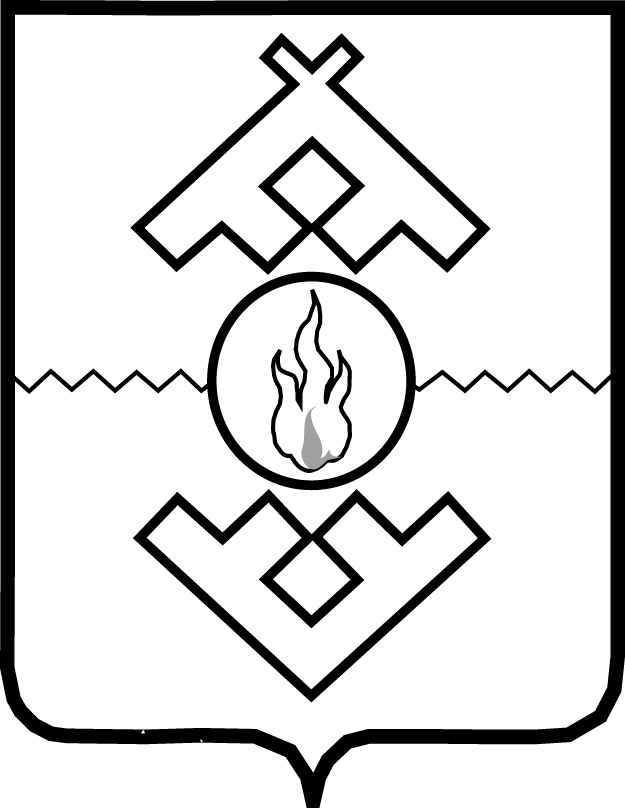 Управление государственного заказа Ненецкого автономного округа ПРИКАЗот ___ __________ 2018 г. № ____г. Нарьян-МарО внесении изменений в отдельные приказы Управления государственного заказа Ненецкого автономного округаРуководствуясь Положением об Управлении государственного заказа Ненецкого автономного округа, утверждённым постановлением Администрации Ненецкого автономного округа от 17.02.2006 № 29-п, ПРИКАЗЫВАЮ:1. Утвердить Изменения в отдельные приказы Управления государственного заказа Ненецкого автономного округа согласно Приложению.2. Настоящий приказ вступает в силу со дня его официального опубликования, но не ранее 1 июля 2018 года. Начальник Управления                                                                А.В. Полугрудов